ص1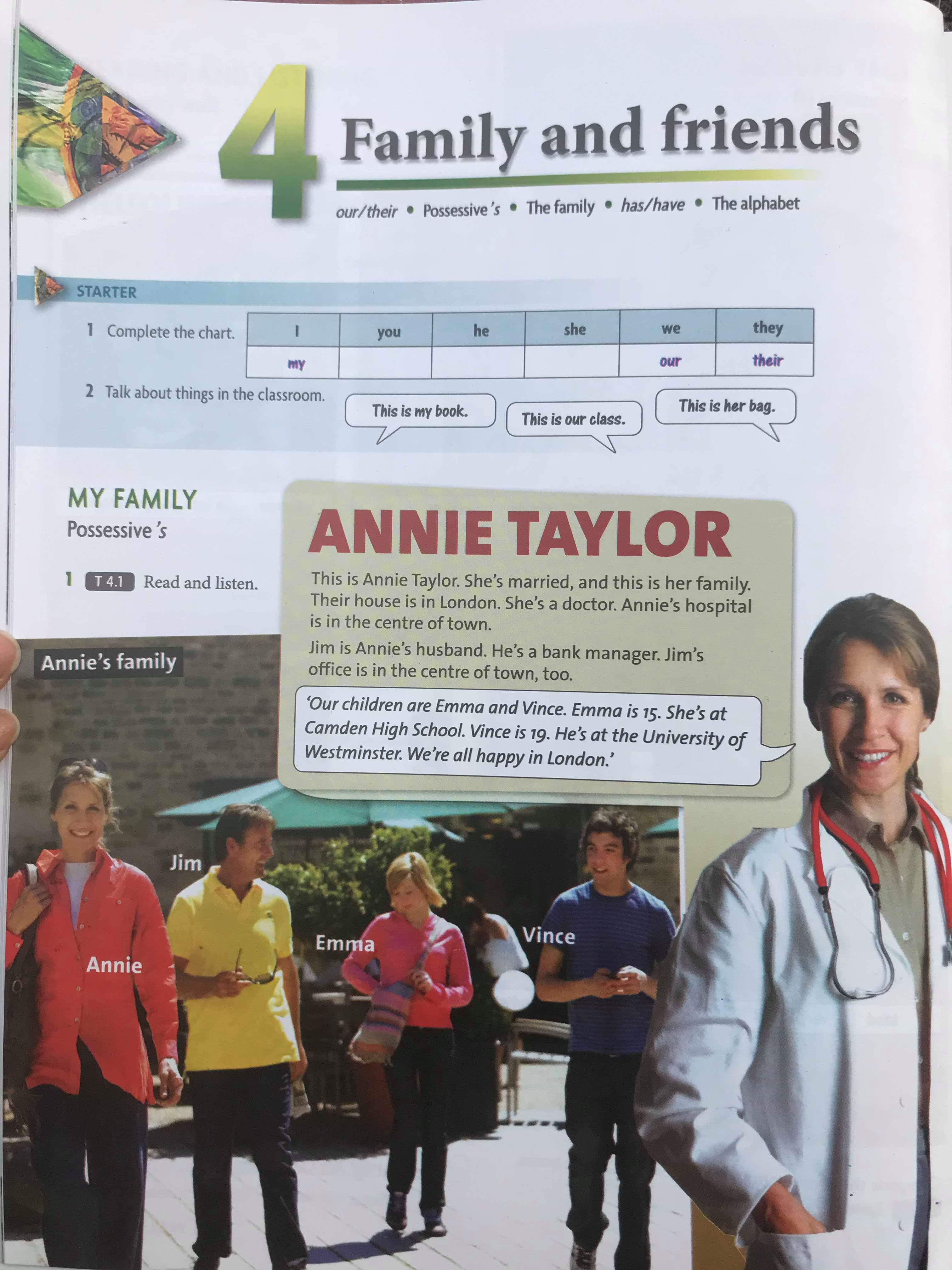 ص22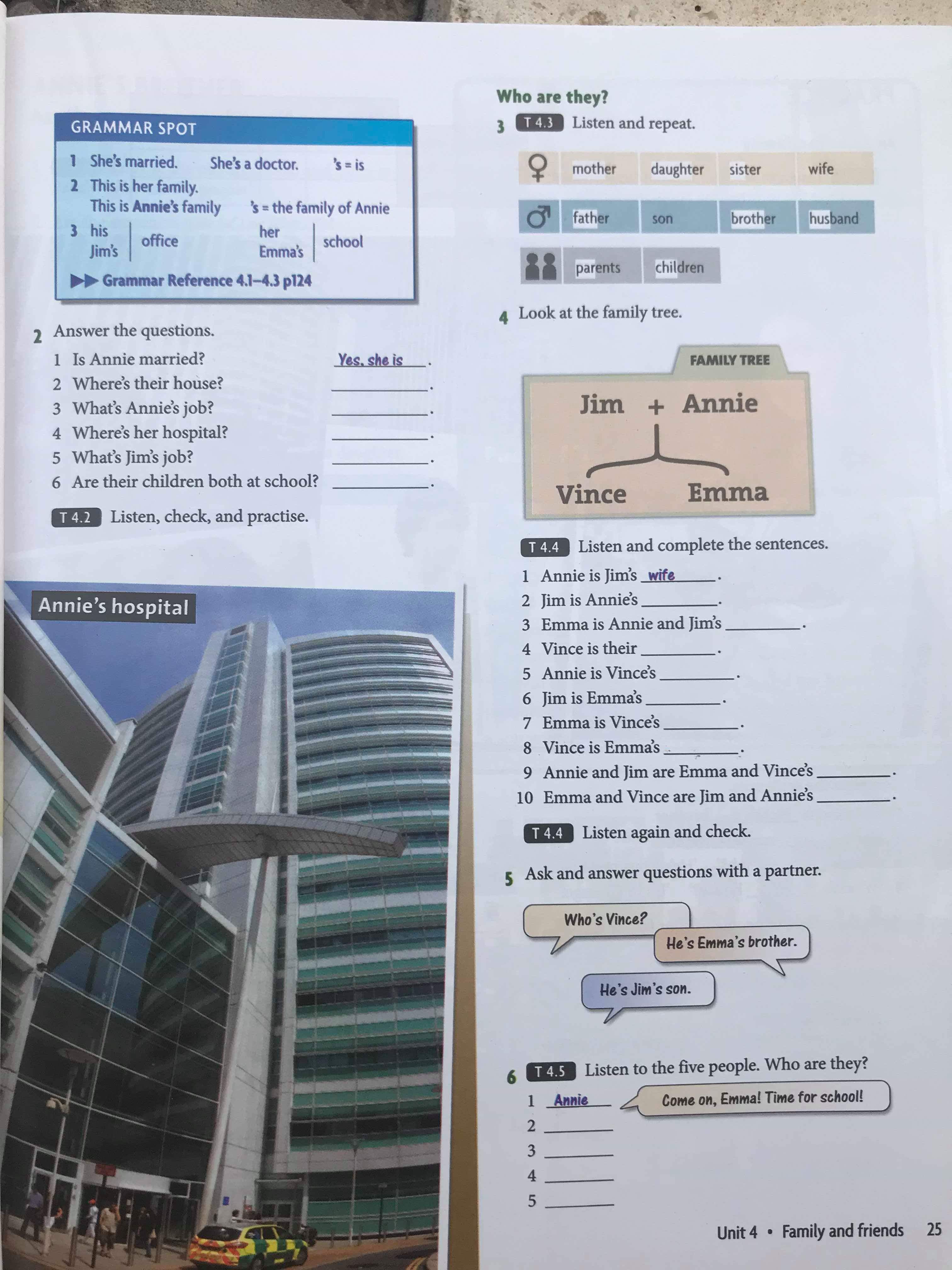 ص3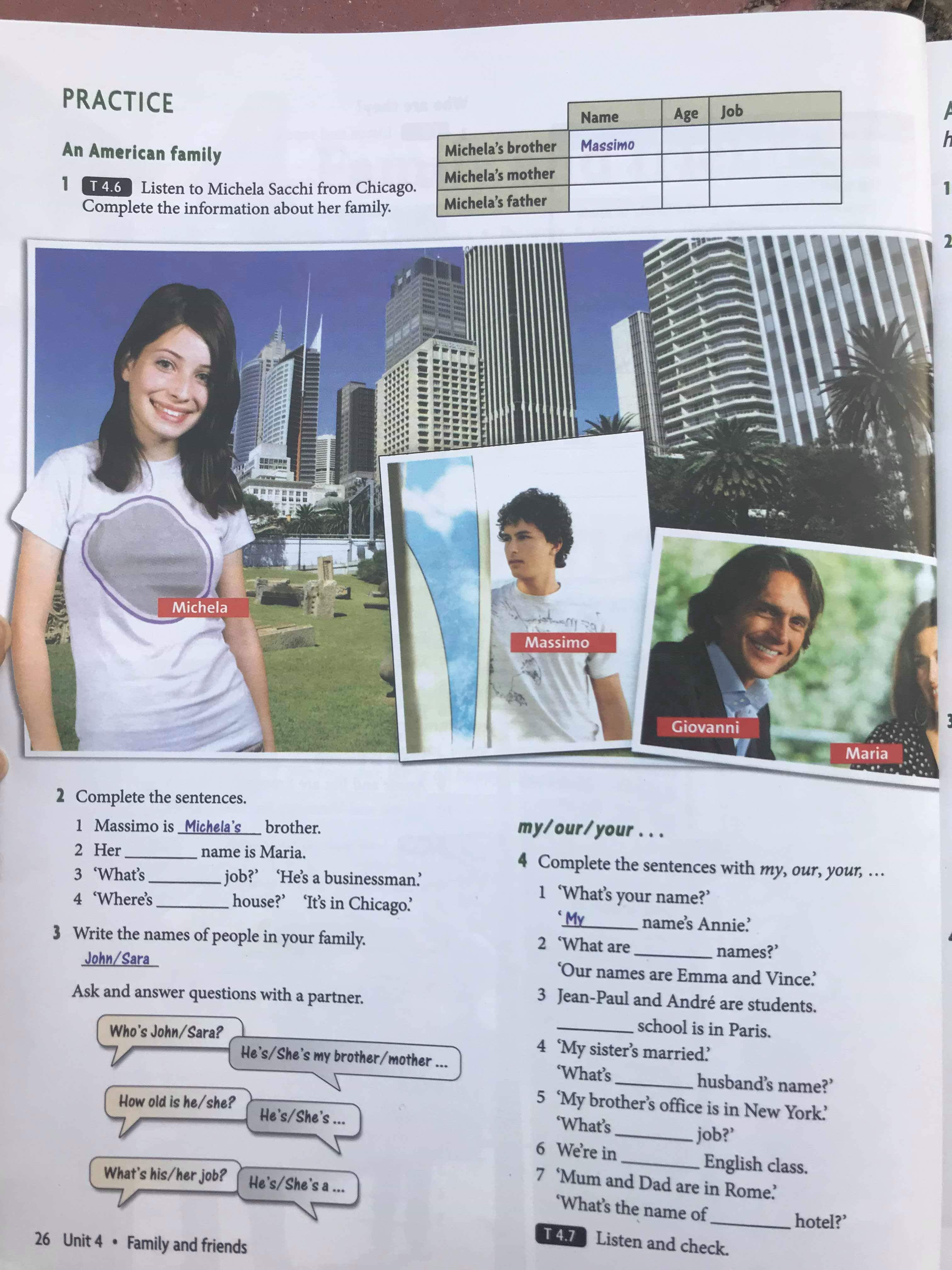 ص4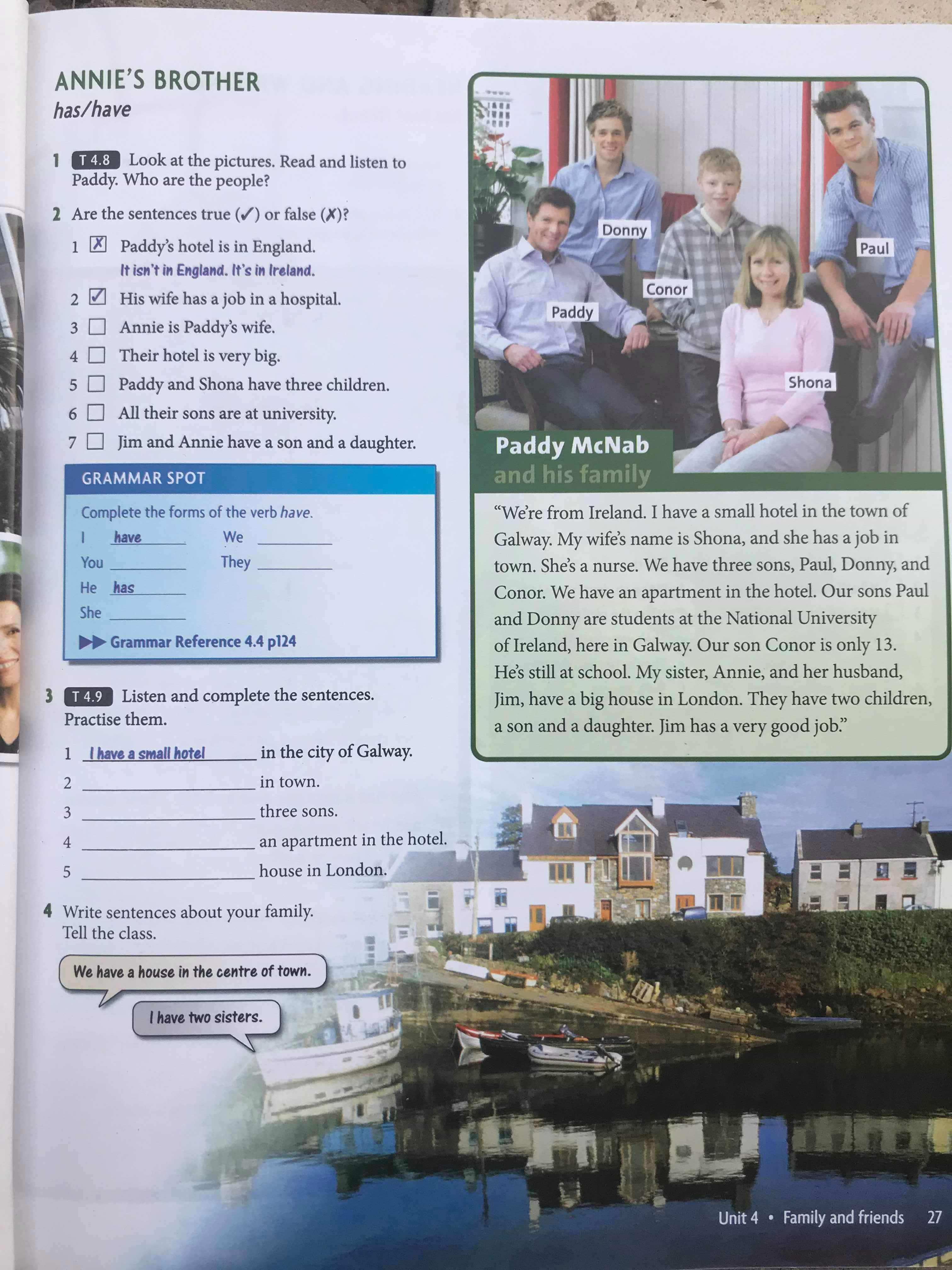 ص5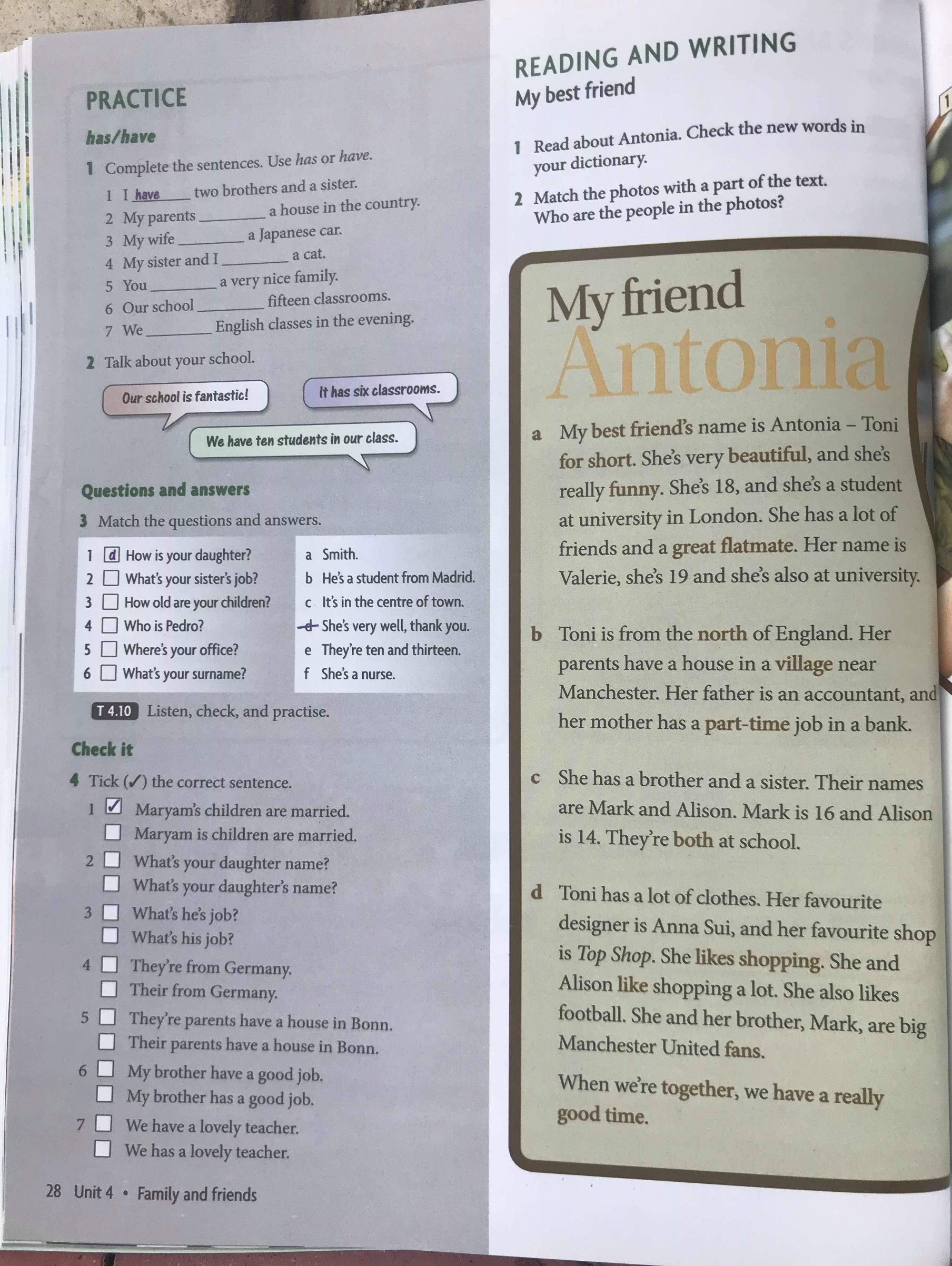 ص6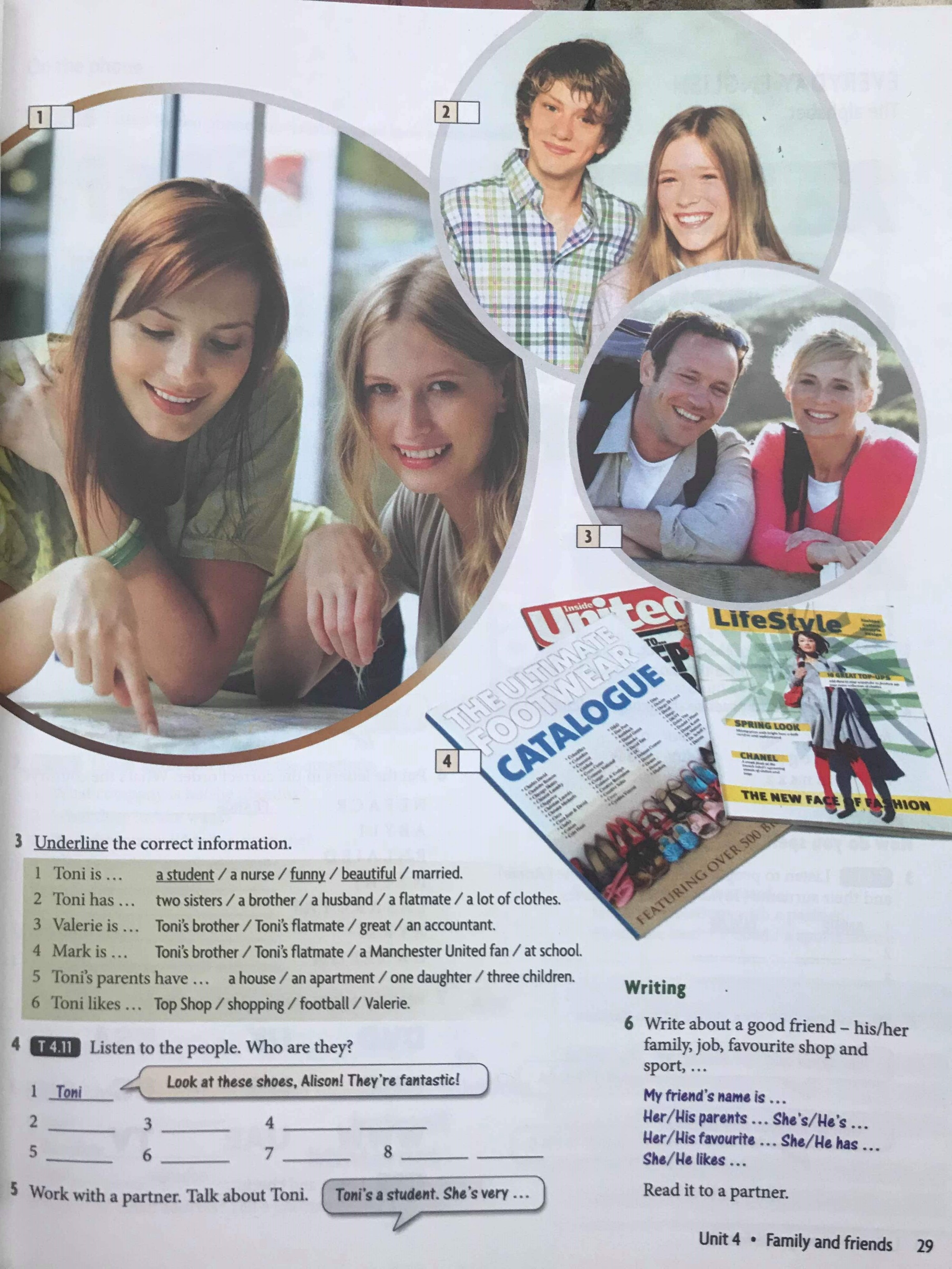 ص7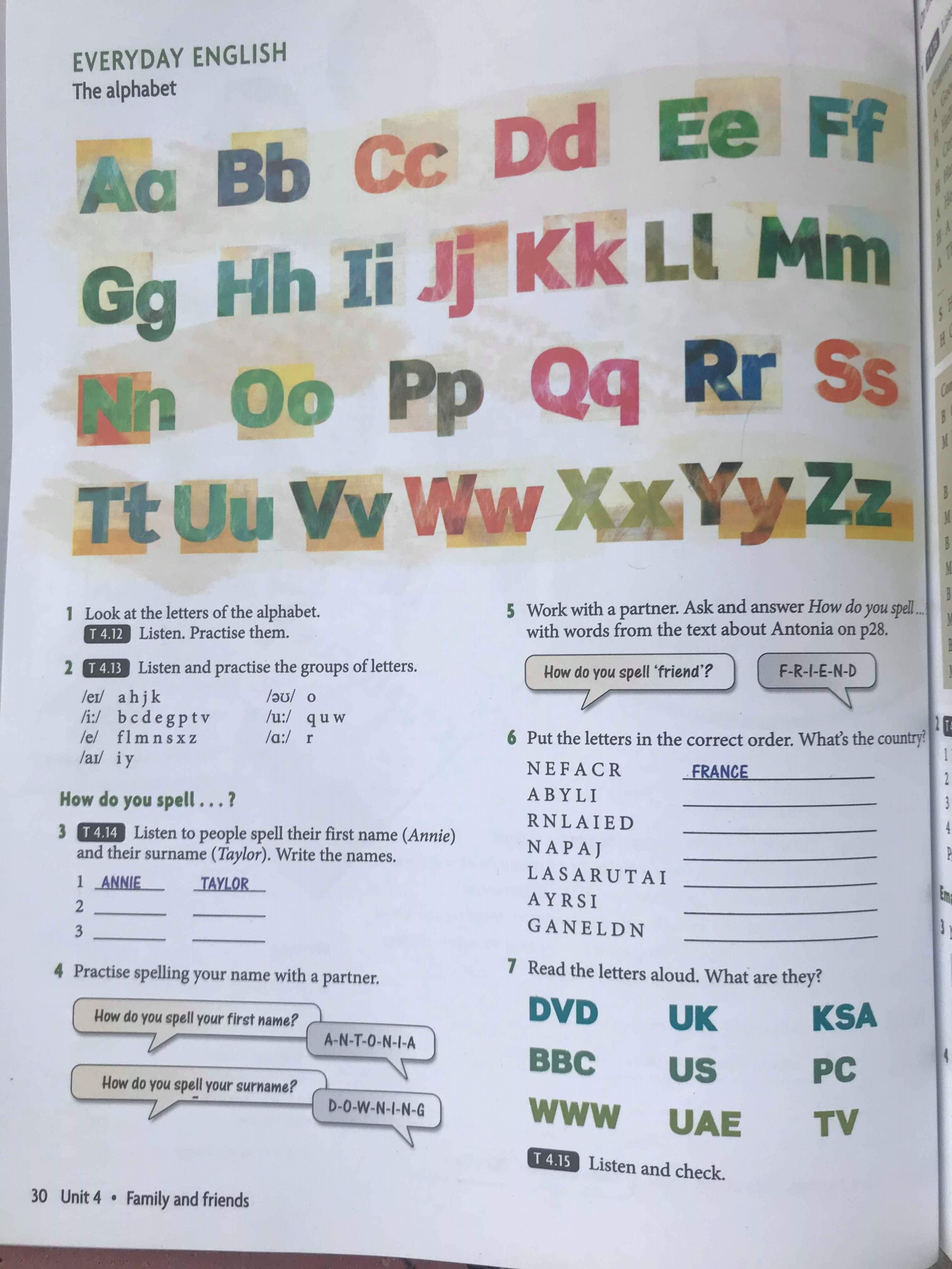 ص8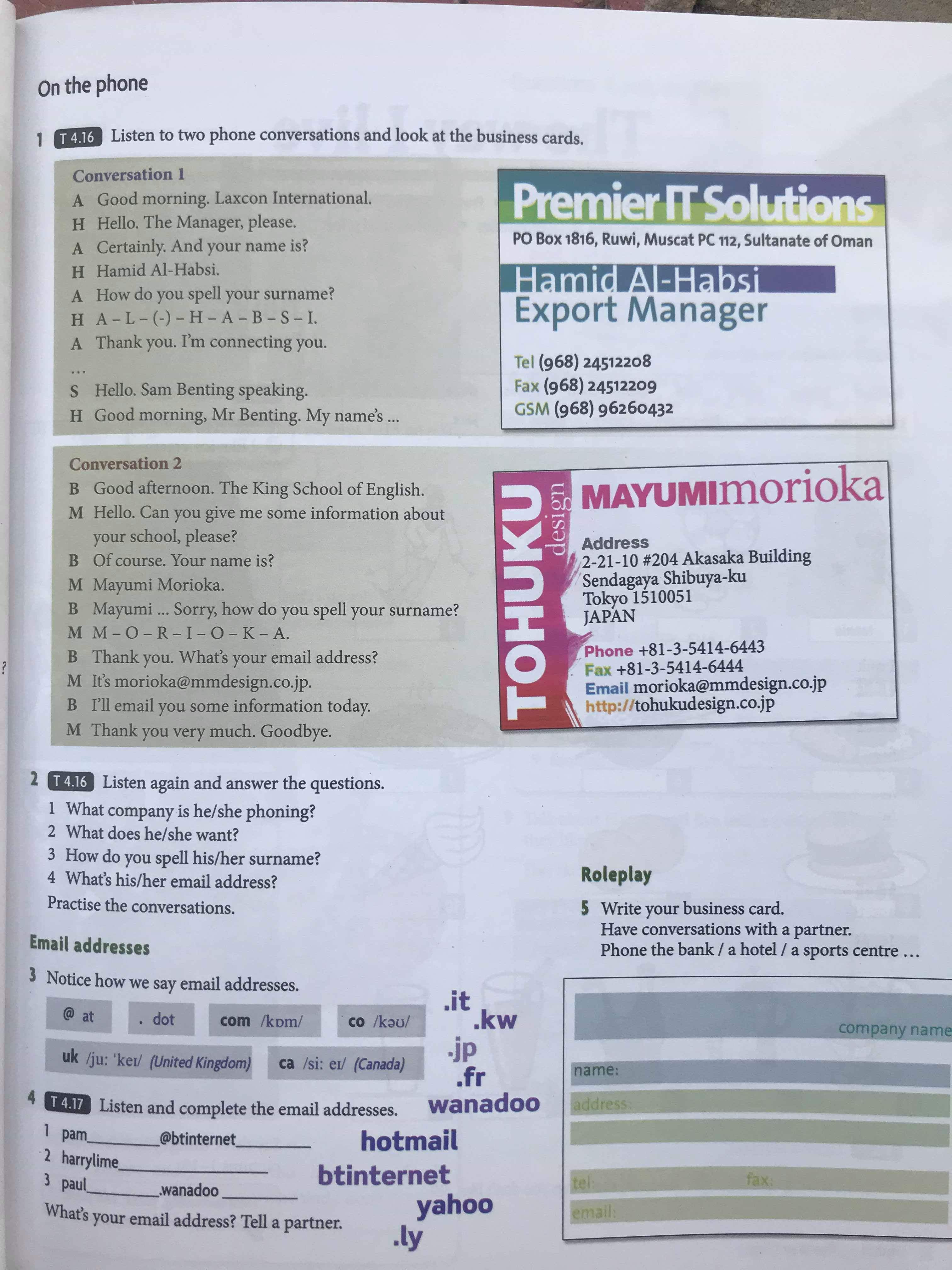 